Publicado en España el 05/04/2021 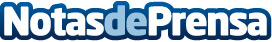 Jordi Velasco publica 'Tu vida, tu salud, tú decides' un regalo para la salud y el bienestarExperto en terapias alternativas y tradicionales, Jordi Velasco publica con Lioc Editorial el libro 'Tu vida, tu salud, tú decides'; desde el lunes 5 de marzo, los interesados se pueden inscribir para descargarse de forma gratuita la versión en eBookDatos de contacto:Isabel LucasLioc Editorial+34 672498824Nota de prensa publicada en: https://www.notasdeprensa.es/jordi-velasco-publica-tu-vida-tu-salud-tu Categorias: Nacional Medicina Nutrición E-Commerce Medicina alternativa http://www.notasdeprensa.es